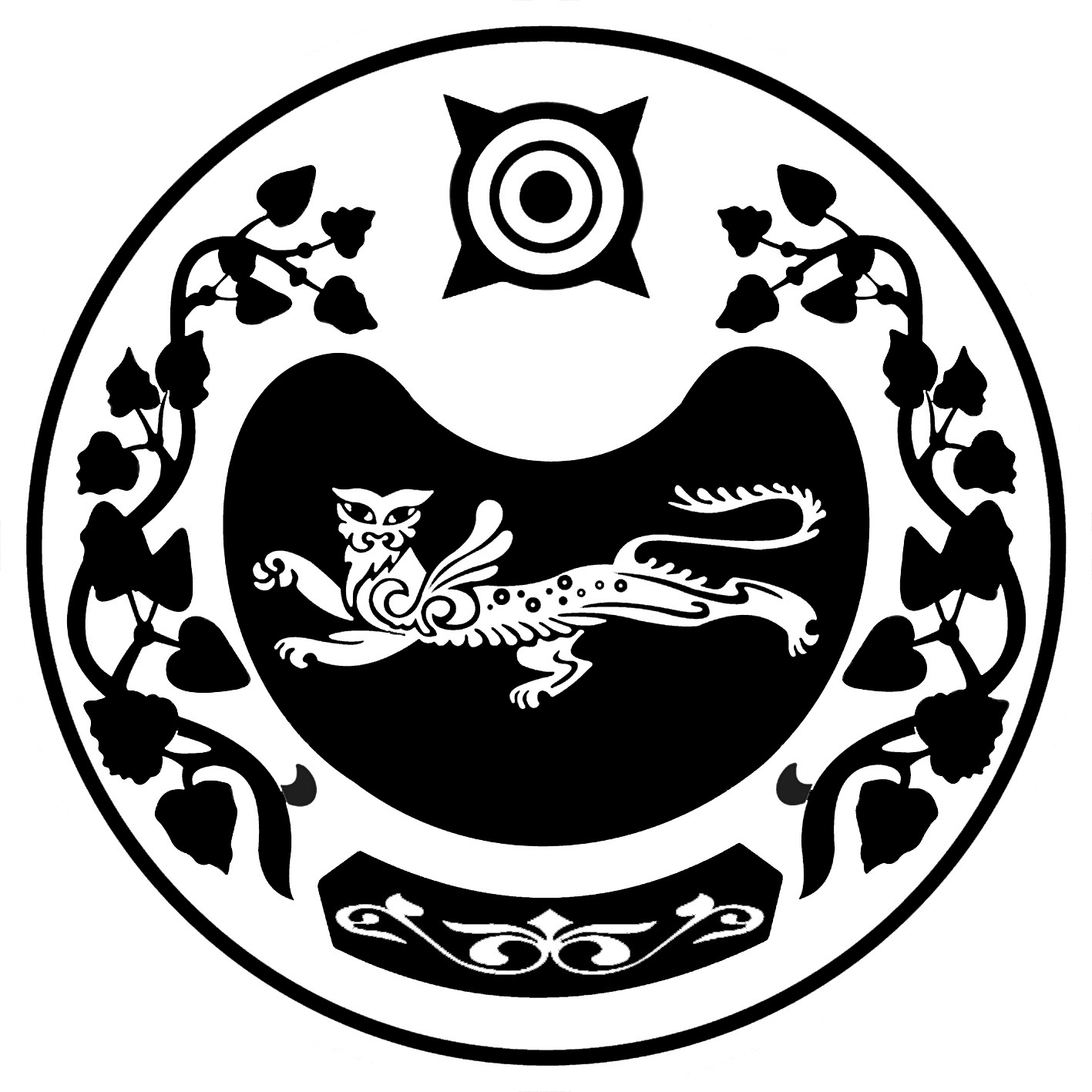              РОССИЯ ФЕДЕРАЦИЯЗЫ			РОССИЙСКАЯ ФЕДЕРАЦИЯ            ХАКАС РЕСПУБЛИКАЗЫ			  РЕСПУБЛИКА ХАКАСИЯ	                   АUБАН ПИЛТIРI 		                               АДМИНИСТРАЦИЯ      АЙМАUЫНЫY УСТАU-ПАСТАА   		         УСТЬ-АБАКАНСКОГО РАЙОНАП О С Т А Н О В Л Е Н И Е                                                 от 09.12.2016г.          № 1328-п        р.п. Усть-АбаканОб образовании  Общественного совета при администрации Усть-Абаканского районаВ целях обеспечения учета общественного мнения при принятии решений администрацией Усть-Абаканского района, руководствуясь ст. 15 Федерального закона от 06.10.2003г. № 131-ФЗ "Об общих принципах организации местного самоуправления в Российской Федерации", ч.3 ст.13 Федерального закона от 21.07.2014г. № 212-ФЗ «Об основах общественного контроля в Российской Федерации», статьей 66 Устава муниципального образования Усть-Абаканский район, утвержденного решением Совета депутатов Усть-Абаканского района Республики Хакасия от 20.06.2005г. № 52, администрация Усть-Абаканского района ПОСТАНОВЛЯЕТ:1. Создать Общественный совет при администрации Усть-Абаканского района.2. Утвердить Положение об Общественном совете при администрации Усть-Абаканского района (приложение № 1).3. Утвердить состав Общественного совета при администрации Усть-Абаканского района (приложение № 2).4. Управделами администрации Усть-Абаканского района (Якецову Н.Я.)  разместить настоящее Постановление на официальном сайте Усть-Абаканского района. 5. Настоящее Постановление вступает в силу со дня его официального опубликования. 6. Контроль за исполнением настоящего Постановления возложить на Управделами  администрации Усть-Абаканского района (Якецова Н.Я.) Глава  Усть-Абаканского района                                                               Е.В. Егорова       Приложение № 1   к постановлению администрации Усть-Абаканского района 								    от 09.12.2016 № 1328-пПОЛОЖЕНИЕОБ ОБЩЕСТВЕННОМ СОВЕТЕ ПРИ АДМИНИСТРАЦИИ УСТЬ-АБАКАНСКОГО РАЙОНА1. Общие положения1.1. Общественный совет является постоянно действующим совещательно-консультативным органом общественного контроля, образованным при администрации Усть-Абаканского района.1.2. Общественный совет в своей деятельности руководствуется Конституцией Российской Федерации, федеральными конституционными законами, федеральными законами и иными нормативными правовыми актами Российской Федерации, Конституцией Республики Хакасия, законами и иными нормативными правовыми актами Республики Хакасия, Уставом муниципального образования Усть-Абаканский район, муниципальными правовыми актами и настоящим Положением.1.3. Общественный совет формируется на основе добровольного участия в его деятельности граждан, представителей общественных объединений и иных негосударственных некоммерческих организаций Усть-Абаканского района.1.4. Общественный совет действует на общественных началах и не является юридическим лицом.1.5. Решения Общественного совета носят рекомендательный характер.2. Цели, задачи и функции Общественного совета2.1. Целью деятельности Общественного совета является осуществление общественного контроля за деятельностью администрации Усть-Абаканского района, включая рассмотрение проектов разрабатываемых общественно значимых муниципальных нормативных правовых актов, участие в мониторинге качества оказания муниципальных услуг, реализации контрольных функций, ходе проведения антикоррупционной и кадровой работы, оценке эффективности муниципальных закупок, рассмотрение ежегодных планов деятельности администрации Усть-Абаканского района и отчета об их исполнении, а также иных вопросов, предусмотренных действующим законодательством.2.2. Основными задачами Общественного совета являются:- содействие в организации эффективного механизма взаимодействия населения и органов местного самоуправления в решении вопросов местного значения, содействие органам местного самоуправления в выполнении их решений;- выдвижение и поддержка гражданских инициатив, рассмотрение вопросов и проблем, имеющих важное значение для жизнедеятельности Усть-Абаканского района;- выработка и осуществление согласованных и целенаправленных совместных действий по реализации вопросов местного значения Усть-Абаканского района;- содействие дальнейшему укреплению гражданского общества, созданию новых общественных институтов и созданию структуры, организации их взаимодействия;- проведение мониторинга и анализа состояния и тенденций общественных процессов в Усть-Абаканском районе.2.3. Для достижения поставленной цели и решения задач Общественный совет осуществляет следующие функции:- формирование предложений по улучшению деятельности органов местного самоуправления Усть-Абаканского района при реализации вопросов местного значения;- проведение общественных обсуждений, общественных (публичных) слушаний, конференций, семинаров, круглых столов и иных мероприятий по наиболее важным вопросам жизнедеятельности и развития Усть-Абаканского района, имеющим особую общественную значимость либо затрагивающим права и свободы человека и гражданина, права и законные интересы общественных объединений и иных организаций;- организация проведения анализа и общественной экспертизы проектов общественно значимых муниципальных нормативных актов;- содействие созданию открытого информационного пространства для взаимодействия органов местного самоуправления Усть-Абаканского района общественных и иных организаций, жителей Усть-Абаканского района, обеспечения постоянного и оперативного информирования населения Усть-Абаканского района  о деятельности Общественного совета.2.4. Общественный совет обязан:2.4.1. Рассматривать вопросы, включенные в перечень вопросов, обязательных для рассмотрения на заседаниях Общественного совета, утвержденный постановлением администрации Усть-Абаканского района.2.4.2. Рассматривать проекты общественно значимых муниципальных нормативных правовых актов и иных документов, разрабатываемых администрацией Усть-Абаканского района.2.4.3. Участвовать в мониторинге качества оказания муниципальных услуг администрацией Усть-Абаканского района.2.4.4. Участвовать в антикоррупционной работе, оценке эффективности муниципальных закупок и кадровой работе администрации Усть-Абаканского района.2.4.5. Принимать участие в работе аттестационных комиссий и конкурсных комиссий по замещению муниципальных должностей.2.4.6. Рассматривать иные вопросы, предусмотренные действующими нормативными правовыми актами.2.5. Общественный совет вправе:2.5.1. Рассматривать ежегодные планы деятельности администрации Усть-Абаканского района, в том числе по исполнению указов Президента Российской Федерации, а также участвовать в подготовке публичного отчета по их исполнению.2.5.2. Участвовать в подготовке докладов о результатах контрольной деятельности, о затратах на содержание администрации Усть-Абаканского района.2.5.3. Проводить слушания по приоритетным направлениям деятельности администрации Усть-Абаканского района.2.5.4. Принимать участие в работе:- комиссий по соблюдению требований к служебному поведению и урегулированию конфликта интересов;- иных рабочих органов, создаваемых администрацией Усть-Абаканского района по вопросам кадровой работы, антикоррупционной деятельности и муниципальных закупок (товаров, работ, услуг), включая размещение муниципальных заказов на выполнение научно-исследовательских работ и оказание консультационных услуг.2.5.5. Взаимодействовать со средствами массовой информации по освещению вопросов, обсуждаемых на заседаниях Общественного совета.2.6. Общественный совет совместно с Главой Усть-Абаканского района вправе определить перечень иных приоритетных муниципальных правовых актов и важнейших вопросов, относящихся к сфере деятельности администрации Усть-Абаканского района, которые подлежат обязательному рассмотрению на заседаниях Общественного совета.2.7. Для реализации указанных прав Общественный совет наделяется следующими полномочиями:2.7.1. Приглашать на заседания Общественного совета руководителей администрации Усть-Абаканского района, представителей общественных объединений, организаций.2.7.2. Создавать по вопросам, отнесенным к компетенции Общественного совета, комиссии и рабочие группы, в состав которых могут входить по согласованию с Главой Усть-Абаканского района, муниципальные служащие, представители общественных объединений и организаций.2.7.3. Привлекать к работе Общественного совета граждан Усть-Абаканского района, общественные объединения и иные организации, а также иные объединения граждан, представители которых не вошли в состав Общественного совета, непосредственно и (или) путем представления ими отзывов, предложений и замечаний в порядке, определяемом председателем Общественного совета.2.7.4. Организовывать проведение общественных экспертиз проектов муниципальных нормативных и ненормативных правовых актов, разрабатываемых администрацией Усть-Абаканского района и (или) ее структурными подразделениями, наделенными правами юридического лица.2.7.5. Направлять запросы в государственные и иные органы.2.7.6. Информировать органы государственной власти и широкую общественность о выявленных в ходе контроля нарушениях.2.7.7. По согласованию с Главой Усть-Абаканского района создавать в информационно-телекоммуникационной сети Интернет собственные сайты, в том числе с возможностью предоставления онлайн-услуг (интернет-трансляций заседаний Общественного совета, открытия дискуссионных модерируемых площадок (форумов), личных кабинетов членов Общественного совета).3. Формирование Общественного совета3.1. В состав Общественного совета входят не менее 5 человек.3.2. Состав Общественного совета формируется на основе добровольного участия в его деятельности граждан Российской Федерации, достигших возраста 18 лет и проживающих на территории Усть-Абаканского района. Состав Общественного совета формируется с учетом представительства профессиональных объединений и иных социальных групп, осуществляющих свою деятельность на территории Усть-Абаканского района.3.3. Персональный состав совета утверждается постановлением администрации Усть-Абаканского района.3.4. Членами Общественного совета не могут быть:1) лица, замещающие государственные должности Российской Федерации и субъектов Российской Федерации, должности государственной службы Российской Федерации и субъектов Российской Федерации, должности муниципальной службы, лица, замещающие муниципальные должности, а также другие лица, которые в соответствии с Федеральным законом от 04.04.2005г. № 32-ФЗ «Об общественной палате Российской Федерации» не могут быть членами Общественной палаты Российской Федерации.3.5. Председатель Общественного совета и заместитель председателя Общественного совета избираются на первом заседании Общественного совета из числа членов Общественного совета.4. Организация деятельности Общественного совета4.1. Общественный совет осуществляет свою деятельность в соответствии с планом основных мероприятий на год, согласованным с Главой Усть-Абаканского района и утвержденным председателем Общественного совета.4.2. Основной формой деятельности Общественного совета являются заседания, которые проводятся по мере необходимости и считаются правомочными при присутствии на них не менее половины его членов. По решению председателя Общественного совета может быть принято решение о проведении заседания в заочной форме путем опросного голосования.Главой Усть-Абаканского района могут быть утверждены перечни вопросов, которые должны рассматриваться только на заседаниях Общественного совета, проводимых в очной форме.4.3. Общественный совет в целях реализации возложенных на него задач может создавать экспертные группы (комитеты, комиссии).4.4. За месяц до начала заседания члены Общественного совета вносят предложения в повестку и готовят для обсуждения документы, которые доводятся до сведения Главы Усть-Абаканского района.4.5. Решения Общественного совета оформляются в виде протоколов и заключений, которые подписывает председатель Общественного совета.4.6. Решения Общественного совета принимаются большинством голосов присутствующих на заседании членов Общественного совета. При заочном голосовании решение считается принятым, если за него проголосовало более половины количественного состава членов Общественного совета.Каждый член Общественного совета обладает правом одного голоса. При равенстве числа голосов "за" и "против" предлагаемого решения голос председателя Общественного совета считается решающим.4.7. Заседания Общественного совета считаются правомочными, если на них присутствует более половины его членов.4.8. Решения Общественного совета направляются в адрес Главы Усть-Абаканского района и имеют рекомендательный характер.4.9. Председатель Общественного совета:1) организует работу Общественного совета и председательствует на его заседаниях;2) подписывает протоколы заседаний и другие документы Общественного совета;3) формирует при участии членов Общественного совета и утверждает план работы, повестку заседания и состав экспертов и иных лиц, приглашаемых на заседание Общественного совета;3) контролирует своевременное уведомление членов Общественного совета о дате, месте и повестке предстоящего заседания, а также об утвержденном плане работы Общественного совета;4) вносит предложения по проектам документов и иных материалов для обсуждения на заседаниях Общественного совета и согласовывает их;5) контролирует своевременное направление членам Общественного совета протоколов заседаний и иных документов и материалов;6) вносит предложения и согласовывает состав информации о деятельности Общественного совета, обязательной для размещения на официальном сайте Усть-Абаканского района в сети Интернет;7) взаимодействует с Главой Усть-Абаканского района по вопросам реализации решений Общественного совета;8) принимает решение, в случае необходимости, о проведении заочного заседания Общественного совета, решения на котором принимаются путем опроса его членов;9) согласовывает с Главой Усть-Абаканского района проекты планов работы Общественного совета, а также место и повестку дня заседания Общественного совета и список лиц, приглашенных на его заседание.4.10. Заместитель председателя Общественного совета:1) по поручению председателя Общественного совета председательствует на заседаниях в его отсутствие;2) обеспечивает организацию взаимодействия Общественного совета со структурными подразделениями администрации Усть-Абаканского района, правозащитными, научными, творческими, общественными объединениями и религиозными организациями;3) участвует в подготовке планов работы Общественного совета, формировании состава экспертов и иных лиц, приглашаемых на заседание Общественного совета;4) обеспечивает коллективное обсуждение вопросов, внесенных на рассмотрение Общественного совета.4.11. Члены Общественного совета имеют право:1) вносить предложения по формированию повестки дня заседаний Общественного совета;2) возглавлять комиссии и рабочие группы, формируемые Общественным советом;3) предлагать кандидатуры экспертов для участия в заседаниях Общественного совета;4) участвовать в подготовке материалов по рассматриваемым вопросам;5) представлять свою позицию по результатам рассмотренных материалов при проведении заседания Общественного совета путем опроса в срок не более 10 дней с даты направления им материалов;6) в установленном порядке знакомиться с обращениями граждан, в том числе направленными с использованием информационно-телекоммуникационной сети Интернет, о нарушении их прав, свобод и законных интересов в сфере компетенции соответствующего органа местного самоуправления, а также с результатами рассмотрения таких обращений;7) запрашивать отчетность о реализации рекомендаций Общественного совета, направленных органам местного самоуправления, а также документы;8) оказывать администрации Усть-Абаканского района содействие в разработке проектов муниципальных нормативных правовых актов и иных юридически значимых документов;9) свободно выйти из Общественного совета по собственному желанию.4.12. Члены Общественного совета:- обладают равными правами при обсуждении вопросов и голосовании;- обязаны лично участвовать в заседаниях Общественного совета и не вправе делегировать свои полномочия другим лицам.4.13. Секретарь Общественного совета:1) уведомляет Главу Усть-Абаканского района о прекращении полномочий члена или членов Общественного совета и необходимости замещения вакантных мест в Общественном совете;2) информирует членов Общественного совета о времени, месте и повестке дня предстоящего заседания, а также об утвержденных планах работы Общественного совета;3) готовит и согласовывает с председателем Общественного совета проекты документов и иных материалов для обсуждения на заседаниях Общественного совета;4) ведет, оформляет, согласовывает с председателем Общественного совета и рассылает членам Общественного совета протоколы заседаний и иные документы и материалы;5) ведет делопроизводство Общественного совета, готовит в установленном порядке документы для архивного хранения и уничтожения;6) в случае проведения заседания Общественного совета путем опроса его членов обеспечивает направление всем членам Общественного совета необходимых материалов и сбор их мнений по результатам рассмотрения материалов;7) готовит и согласовывает с председателем Общественного совета состав информации о деятельности Общественного совета, обязательной для размещения на официальном сайте Усть-Абаканского района в сети Интернет.4.14. Запросы членов Общественного совета, направленные в администрацию Усть-Абаканского района по решению Общественного совета, рассматриваются администрацией Усть-Абаканского района в 25-дневный срок.4.15. Организационное, информационно-методическое, правовое и материально-техническое обеспечение деятельности Общественного совета осуществляется администрацией Усть-Абаканского района.Управделами администрацииУсть-Абаканского района                                                                             Н.Я.ЯкецовПриложение № 2к Постановлению администрацииУсть-Абаканского района от 09.12.2016г. №1328-пСОСТАВОБЩЕСТВЕННОГО СОВЕТА Члены Общественного совета:Тонкошкурова Надежда Андреевна – председатель Совета ветеранов медицинских работников ГБУЗ РХ «Усть-Абаканская районная больница» (по согласованию);Яметова Людмила Дмитриевна – пенсионер  (по согласованию);3.  Горенская Ольга Константиновна – председатель Усть-Абаканского районного Совета ветеранов (пенсионеров) войны, труда, Вооруженных сил и правоохранительных органов (по согласованию);  4. Аврамова Галина Карповна -  председатель Усть-Абаканской районной общественной организации инвалидов (по согласованию);  5. Бекасов Александр Владимирович – председатель Усть-Абаканского местного отделения ветеранов «Боевое братство» (по согласованию);  6. Табаткин Виктор Александрович – председатель общественной организации охотников и рыболовов (по согласованию).Ответственный секретарь Общественного совета:Доценко Ксения Юрьевна – главный специалист МКУ «Усть-Абаканская правовая служба»Управделами администрацииУсть-Абаканского района                                                                             Н.Я.Якецов